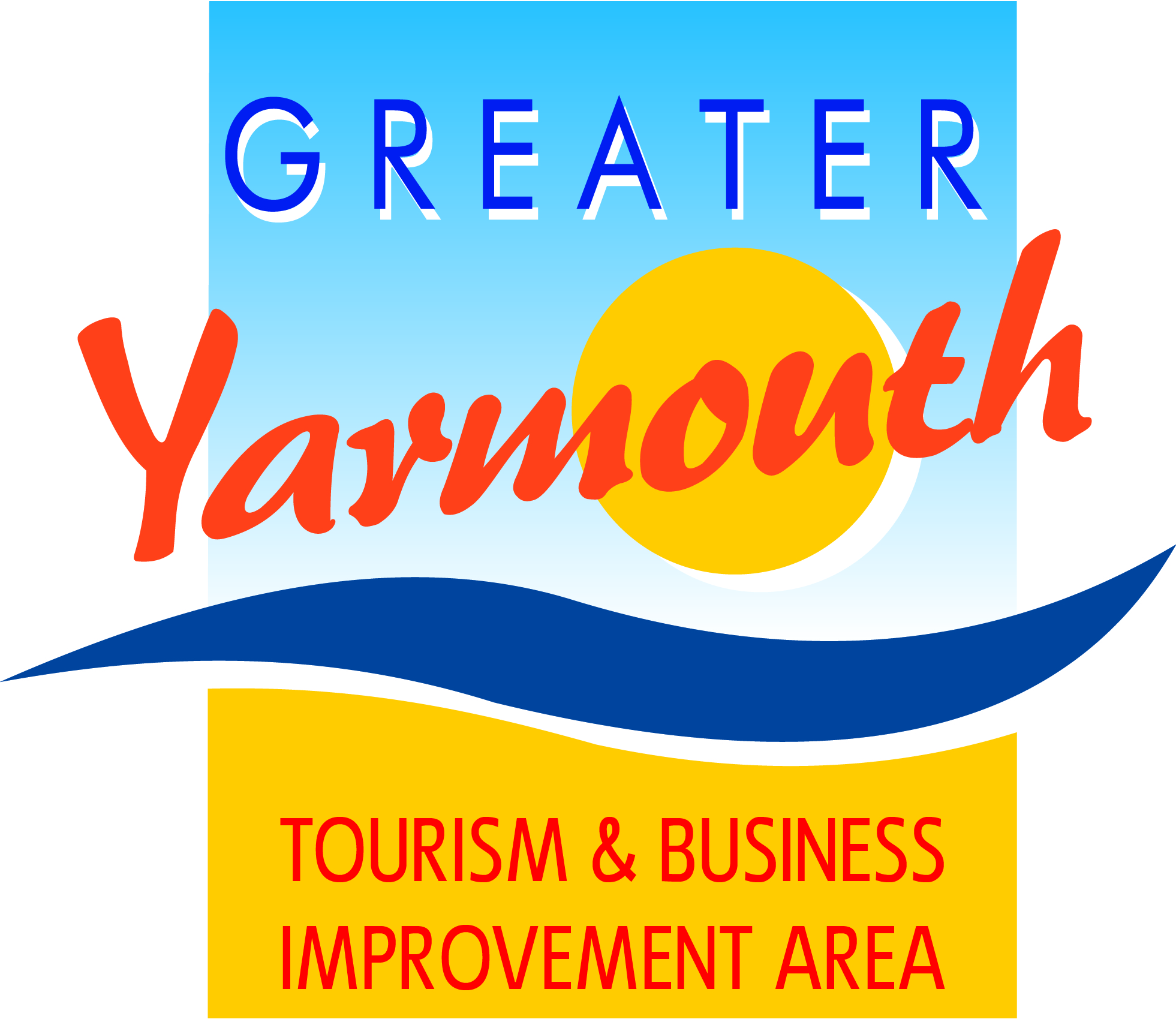 BID BOARD  10th September 2014Maritime HousePresent :		David MarshMichael JealKen SimsPeter JayMalcolm BirdTony SmithGareth brownAlbert JonesKevin HugginsAlan CarrKaren Youngs1. How's Business?Good to reasonable; current and future school holiday issues.2. Review of the BID-last informal meeting as a task group before becoming a full board- communication with 1200 businesses.- copies of letters to businesses circulated to all members.- reply card circulated to members, asking to sign up for no more than 3 groups.- Project appraisal form.- GYBC about to send out the invoices - within the next 3 weeks. - a letter will be included in with the invoice.3. Constitution- confirmed new name as Greater Yarmouth Tourism & Business Improvement Area- agreed to adopt the constitution noting the points in DMs report. And deleting the word 'cabinet' from 2h - 21.1.3a) Agreed no substitute directorsb) Chairman always a private director – Michael Jeal didn’t agree with this and asked to leave it as ‘may’4. Live Projects4.1 Fireworks: agreed to 6 dates – 22/7/15 to 26/8/15 and £1500 budget per show approved.  4.2 Maritime Festival 2015: agreed to continue to under-write to £10,0005. Protocols-agreed to send both form and appraisal questions to project applicants.6. Sector Groups- terms of reference needed7. Meetings Programme- Agreed8. Any Other Business8.1 Deregulation of School HolidaysMoving 2 summer holiday weeks to February and October.Meeting planned at 11am next Tuesday 16th at the Pleasure Beach.Limited Govt advice . DM understood that schools can choose 4 weeks from a 12-week period.8.2 invite TCP Manager to attend Board meetings and the tourism retail sector group but to have no vote.